Matematika 8. razred-PavličPozdravljeni učenci.Prehajamo v četrti teden dela na daljavo in super vam gre! Matematika se bo naslednji teden prestavila v spletno učilnico ker bomo začeli preverjati in ocenjevati znanje (vsa navodila in informacije še sledijo).Ostanite predvsem pridni in zdravi!NAVODILA  ZA DELO :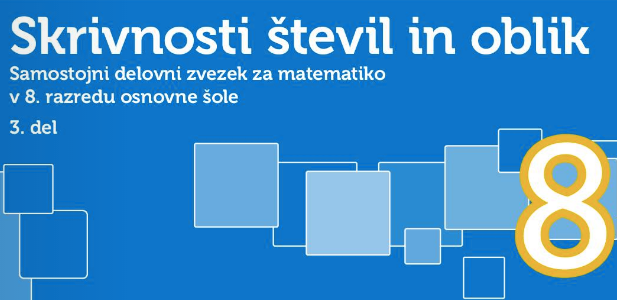 Preberi uvodni primer in v svoj zvezek prepiši naslov in poudarke, ki so zapisani v okvirčkih.Za vajo reši rešene primere pod naslovom Mojster reši.Reši naloge v delovnem zvezku pod naslovom Vaja dela mojstra.Za sprotno preverjanje uporabi Rešitve (so zadaj v SDZ).Poslikaj/skeniraj naloge, ki jih bom zahtevala za vsak dan posebej, oziroma katera ti je bila najtežja, ti je vzela največ časa ali pa ti je bila najbolj zanimiva ali všeč in jo pošlji na e-naslov: natasa.gracej@gmail.com pod zadevo »NALOGA«.Napiši v čem je bila težava ali zakaj ti je zanimiva.Ne pošiljaj slik iz zvezka ali celo uvoda v snov v SDZ!Lahko pa pošlješ vse 4 hkrati do petka, 10. 4. 2020 (velja tudi vikend )Seveda pa mi lahko pišeš tudi, če potrebuješ dodatna pojasnila ali pomoč.Tvojo aktivnost bom beležila v lastno evidenco.Dejavnosti v 4. tednu izobraževanja na daljavo ( 6. 4. 2020 - 10. 4. 2020):ura: MNOŽICE TOČK NA ŠTEVILSKI PREMICI (stran 66 – 69)V zvezek napiši naslov (Množice točk na številski premici)Preberi 1. nalogo »Mojster reši« in pozorno preberi, kar piše v okvirčku (stran 66)V zvezek prepiši okvirček na strani 67.2. nalogo »Mojster reši« reši v zvezek.reši naloge v SDZ 3. del:stran 68-69/ od 1. naloge do 9. NalogePošlji 2. in 9.nalogo na mojo e-pošto.ura: KOORDINATNI SISTEM (stran 70 – 80)V zvezek napiši naslov (Koordinatni sistem)Zapis v zvezek naredi po video posnetku (dva koordinatna sistema): https://www.youtube.com/watch?v=pkmQFDYWzw8V zvezek zapiši še okvirčka, ki sta v delovnem zvezku na strani 71Preberi rešene naloge pod »Mojster reši«reši naloge v SDZ 3. del:stran 73 in 74/ 1. nalogastran 74/ 2. , 3. nalogestran 75/ 4. , 5., 6. NalogePošlji nalogo, ki se ti je zdela najtežja/zanimiva. ura: KOORDINATNI SISTEM (stran 70 – 80)Reši naloge: stran 76/ 7., 8., 9, nalogastran 77/ 10., 11., 12. NalogeNa spletu najdeš naloge za utrjevanje tukaj (klikni na povezave): Matematika domai-ucbenikiInteraktivne vajePošlji nalogo, ki se ti je zdela najtežja/zanimiva. ura: KOORDINATNI SISTEM (stran 70 – 80)stran 78/ 13. ,14., 15. nalogestran 79/ 17., 18, 19. nalogePošlji nalogo, ki se ti je zdela najtežja/zanimiva. 